                                	 MUBSIRA 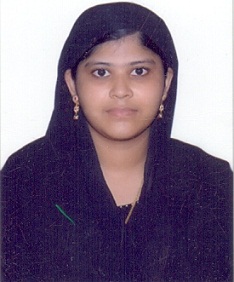 Email: mubsira.317702@2freemail.com ObjectiveSeeking a suitable position in any department where I can utilize my technical as well as intellectual abilities to contribute to the company's operations.QualificationTechnical Skillset:Language			: C, C# .Net, VB.Net, ASP.Net.Database			: MS-SQL Server 2005, MS-Access, MySQL.Web Page Development	: HTML, PHPGraphic Designing		: Adobe PhotoshopExtra-CurricularPresented a paper on Wireless Sensors at National conference (NACOFACT 2015), Trichy, India.Hosted quiz for inter-school competitions.Won prizes in speech competitions.Professional StrengthsStrong analysis, development and implementation skills.Excellent communication and written skills.Good time management and project management skills.Good knowledge of computers and gathering of information from the internet.Perseverance, Honest, Diligent, ability to learn quickly with adequate training.LanguagesEnglish, Tamil and Hindi 	 -	ProficientArabic				 -	IntermediatePersonal Information	Gender			 -	Female	Date of Birth			 -	26th July 1992	Marital Status		 -	UnmarriedNationality			 -	IndianReligion                                   -         MuslimOther InterestsHenna designing, Drawing & painting, Cooking, Gardening.Passport Details            Passport No. & Validity	-	 28th May 2023            Visa Status                             -           Visit visa valid till April 7th 2017ReferencesWill be provided upon request.Degree/ExaminationName of the InstitutionBoard/UniversityYear of completionPercentageM.Sc. Computer ScienceMIET Arts & Science College, Trichy, IndiaBharathidasan University, Trichy, IndiaApril 201684%B.Sc. Computer ScienceMeenakshi Chandrasekaran College, Tanjore, IndiaBharathidasan University, Trichy, IndiaApril 201486% (University Rank Holder)Higher SecondaryKhadir Mohideen H.S.S., Adirampattinam, IndiaState BoardApril 201176%SecondaryKhadir Mohideen H.S.S., Adirampattinam, IndiaState BoardApril 200988%